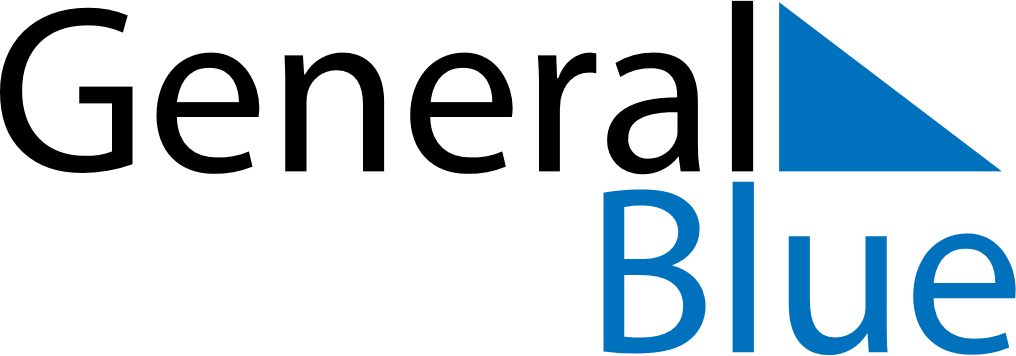 April 2022April 2022April 2022April 2022MoldovaMoldovaMoldovaMondayTuesdayWednesdayThursdayFridaySaturdaySaturdaySunday122345678991011121314151616171819202122232324Easter Sunday25262728293030Easter Monday